Publicado en  el 08/02/2017 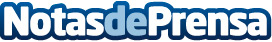 Cantabria afronta la implantación de la Indicación Geográfica Protegida de la Anchoa del CantábricoEl Gobierno de Cantabria ha tenido una reunión con el sector conservero para que la implantación de esta certificación de calidad europea alcance a uno de los productos más reconocidos de la regiónDatos de contacto:Nota de prensa publicada en: https://www.notasdeprensa.es/cantabria-afronta-la-implantacion-de-la Categorias: Cantabria Industria Alimentaria Consumo http://www.notasdeprensa.es